_______________________________________________________________________________РЕШЕНИЕ                                                                             ЧЕЧИМР Е Ш Е Н И ЕДвенадцатой сессии Совета депутатов муниципального образования          «Ябоганское сельское поселение» четвертого созыва10 сентября 2020 год                      с.Ябоган                                    № 4- 50«О внесение изменений и дополнений в бюджет МО «Ябоганское сельское поселение» на 2020 год и на плановый период 2021 и 2022 годов»Заслушав и  обсудив информацию главы Ябоганского сельского поселения « О внесении изменений и дополнений в бюджет МО Ябоганское сельское поселение на 2020 год и на плановый период 2021 и 2022 годов», Совет депутатов решил:Внести в бюджет МО Ябоганское сельское поселение на 2020 год и на плановый период 2021 и 2022 годов, утвержденный Решением сессии  Совета депутатов от 27.12.2019. г. № 4-36 следующие изменения и дополнения:В статье 1 п.1 по доходам 7233,3   тыс. рублей заменить цифрами в сумме 72473,3  тыс. рублей.В статье 1 п.2 по расходам 7615,9 тыс. рублей заменить цифрами в сумме 7629,9 тыс. рублей.Приложение 1, 2, 3, 4 изложить в следующей редакции (прилагается).Решение с изменениями обнародовать.Контроль за исполнением данного решения оставляю за собой.Настоящее Решение вступает в силу со дня его официального обнародования.       Глава Ябоганского сельского поселения                                  К.П.Елтоков     Российская Федерация   Республика Алтай              Совет  депутатов муниципального                        образования   Ябоганское  сельское поселение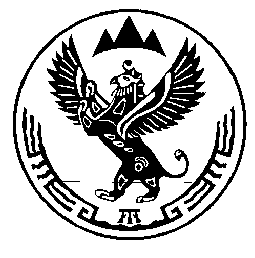        Россия ФедерациязыАлтай РеспубликаJабаган Jурттынмуниципал  тозомолининдепутаттарСоведи